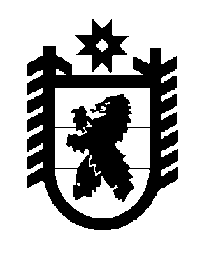 Республика КарелияАдминистрация Пудожского муниципального районаПОСТАНОВЛЕНИЕОт  28.02.2020г.                                         г. Пудож                                                       № 128 - ПО внесении изменений в  Постановление Администрации 	Пудожского муниципального района от 22.03.2019г. №148-П  «Об утверждении  Порядка  размещения нестационарных торговых объектов в местах, согласно схеме размещения нестационарных торговых объектов на территории Пудожского городского поселения»                                                                                                                                      	                                                                                                                                                                                                                                    В соответствии  с Федеральным законом от 06.10.2003 г. № 131-ФЗ  «Об общих принципах организации местного самоуправления в Российской Федерации,  Федеральным законом от 28.12.2009 г. № 381-ФЗ «Об основах государственного регулирования торговой деятельности в Российской Федерации», Законом Республики Карелия от 06.07.2010 г. № 1401-ЗРК «О некоторых вопросах государственного регулирования торговой деятельности в Республике Карелия», приказом Министерства экономического развития Республики Карелия от 12.01.2011 г. № 1-А «Об установлении Порядка разработки и утверждения органами местного самоуправления Республики Карелия схемы размещения нестационарных торговых объектов на земельных участках, в зданиях, строениях, сооружениях», Уставом  Пудожского муниципального района, Уставом Пудожского городского поселения, администрация Пудожского муниципального района  ПОСТАНОВЛЯЕТ:Внести следующие изменения в Постановление администрации Пудожского муниципального района от 22.03.2019 №148-П «Об утверждении  Порядка  размещения нестационарных торговых объектов в местах, согласно схеме размещения нестационарных торговых объектов на территории Пудожского городского поселения»:Изложить Методику определения цены на право заключения разового договора   на размещение нестационарного торгового объекта до 30 календарных дней в новой редакции согласно Приложению 1 к настоящему Постановлению».Изложить Расчет платы за размещение нестационарного торгового объекта по разовым договорам из расчета 1 погонный метр / 1 день в новой редакции согласно приложению № 2 к настоящему Постановлению».Приложение № 2 к Порядку  размещения нестационарных торговых объектов в местах, согласно схеме размещения нестационарных торговых объектов на территории Пудожского городского поселения изложить в новой редакции согласно приложению к настоящему постановлению. Настоящее Постановление подлежит опубликованию на официальном сайте  Пудожского муниципального района.Настоящее постановление вступает в силу со дня его подписания.И. о. главы администрации Пудожского муниципального района                                                                                      А.А. Долбак  Приложение  1к Постановлению администрации Пудожского муниципального районаОт 28.02.2020г.  № 128-ПМЕТОДИКАопределения цены на право заключения разового договора на размещение нестационарного торгового объекта до 30 календарных дней.Методика определяет порядок расчета цены на право размещения нестационарного торгового объекта.Цена рассчитывается в соответствии с методикой определения цены на право заключения разового договора на размещение нестационарного торгового объекта (далее - Методика) по формуле:Ц=Сб*S*Кас*Км*Кобгде: Ц – цена без учета НДС руб. в день.  С – базовая цена - среднее значение показателей в год за 1 кв.м. Приложение № 2 к Постановлению Правительства Республики Карелия от 15.05.2013 г. № 158-П «Об утверждении результатов государственной кадастровой оценки земель населенных пунктов Республики Карелия»; S - площадь места размещения нестационарного торгового объекта, погонный метр;Кас  – коэффициент ассортимента товаров, реализуемых в нестационарном торговом объекте;Км – коэффициент месторасположения нестационарного торгового объекта.Коб – коэффициент нестационарного торгового объекта.Коэффициенты ассортимента товаров и услуг, реализуемых в нестационарном торговом объектеКоэффициенты месторасположения нестационарного торгового объектаКоэффициенты нестационарного торгового объектаПриложение  2к Постановлению администрации Пудожского муниципального районаОт 28.02.2020г.  № 128-ПРАСЧЁТ ПЛАТЫза размещение нестационарного торгового объекта по разовым договорам из расчета 1 погонный метр / 1деньза размещение нестационарного торгового объекта по разовым договорам из расчета 1 погонный метр / 1деньИ.о. главы администрацииПудожского муниципального района                                             А.А. Долбак Приложение  3 кПостановлению администрации Пудожского муниципального районаОт 28.02.2020г.. № 128-ППриложение № 2 к Порядку  размещения нестационарных торговых объектов в местах, согласно схеме размещения нестационарных торговых объектов на территории Пудожского городского поселения, утвержденным Постановлением администрации Пудожского муниципального районаОт 22.03.2019г.  № 148-ПДОГОВОРна размещение нестационарного торгового объекта на территорииПудожского городского поселенияг. Пудож                                                                                            «»                 20__ г.Администрация Пудожского муниципального района ОГРН 1021001048749, ИНН 1015001457, КПП 101501001, в лице И.о. главы администрации Пудожского муниципального района Долбак Андрея Алексеевича, действующего на основании Устава Пудожского муниципального района, именуемая в дальнейшем «Сторона 1», с одной стороны, и, именуемое  в дальнейшем «Сторона 2», с другой стороны, далее совместно именуемые Стороны, заключили настоящий Договор о нижеследующем.1. Предмет Договора1.1 Сторона 1 предоставляет Стороне 2 право разместить  нестационарный объект, не являющийся объектом недвижимого имущества, (далее – Объект) по адресу: г. Пудожв соответствии со Схемой размещения нестационарных торговых  объектов на территории Пудожского городского поселения, утвержденной Постановлением Администрации Пудожского муниципального района от 02.12.2014г. № 986 - П (в ред. Постановление администрации Пудожского муниципального района (далее – Схема) на срок действия Схемы.Настоящий  Договор  вступает  в  силу  с момента его подписания.1.2. Технические характеристики Объекта: - тип Объекта -                          ;- площадь Объекта -   погонных метров;1.3. Специализация Объекта  - 1.4.Специализация Объекта является существенным условием настоящего Договора. Одностороннее изменение Стороной 2 специализации не допускается.2. Права и обязанности сторон2.1. Сторона 1 имеет право:2.1.1. Осуществлять контроль за выполнением Стороной 2 условий настоящего договора и требований нормативно-правовых актов, регулирующих размещение Объектов на территории Пудожского городского поселения.2.2. Сторона 1  обязана: 2.2.1. Предоставить Стороне 2 право на размещение Объекта в соответствии со схемой размещения нестационарных торговых объектов на территории Пудожского городского поселения по адресному ориентиру, указанному в пункте 1.1 настоящего договора. Право, предоставленное Стороне 2 по настоящему договору, не может быть предоставлено Стороной 1 другим лицам.2.3. Сторона 2 обязана:2.3.1. Обеспечить размещение Объекта и его готовность к использованию с    20__г. по  20__г.;2.3.2. Своевременно и полностью внести плату согласно настоящему договору в размере и порядке, которые установлены настоящим договором;2.3.3. Обеспечить сохранение внешнего вида, типа, местоположения и размеров Объекта в течение установленного периода размещения. Не размещать дополнительное оборудование рядом с Объектом.2.3.4. Обеспечить соблюдение санитарных норм и правил, вывоз мусора и иных отходов, образовавшихся в результате использования Объекта;2.3.5.  Не допускать загрязнения, захламления места размещения Объекта;2.3.6 В случае нахождения Объекта полностью или частично в охранной зоне, установленной в отношении линейных объектов обеспечить допуск представителей собственника линейных объектов или представителей организации, осуществляющей эксплуатацию линейных объектов, к данному объекту в целях обеспечения его безопасности и эксплуатации.3. Платежи и расчеты по Договору3.1. Размер платы по Договору составляет _____ (                                               )Плата вносится Стороной 2 на счет получателя платежа: Управление Федерального Казначейства по Республике Карелия (Администрация Пудожского муниципального района л/с 04063049930),  на расчетный счет 40101810600000010006 в отделении -НБ Республики  Карелия г. Петрозаводск, БИК 048602001,  ИНН 1015001457, КПП 101501001, ОГРН 1021001048749, ОКТМО 86642101, код бюджетной классификации 01820705030130000150, единоразово до ______ 20__г.4. Ответственность сторон4.1. За неисполнение (ненадлежащее исполнение) обязательств по настоящему Договору Стороны несут ответственность в соответствии с действующим законодательством Российской Федерации.5. Прочие условия5.1. Настоящий Договор составлен в двух экземплярах, имеющих одинаковую юридическую силу, по одному для каждой стороны.ПОДПИСИ СТОРОНСТОРОНА 1:                                                            СТОРОНА 2:Администрация Пудожскогомуниципального района 186150 Республика Карелия, г. Пудож, ул. Ленина, д.90, тел. (факс) (81452) 51069________________________                                   ____________________             (подпись)                                                                    (подпись)    «____» ________ 20__ г.                                              «        »                        20__ г.                                                                                                                                                                                                                                                                                                                                                                                                                                                                                                                                                                                   №п/пАссортиментКоэффициентассортимента(К ас)1Товары смешанного ассортимента (в том числе услуги общественного питания)1,52Зоопарк, цирк, аттракционы0,1№ п/пМесторасположение нестационарного торгового объектаКоэффициент месторасположение(К м)1г. Пудож, ул. Ленина, ул. К. Маркса, ул. Комсомольская1№ п/пНестационарный торговый объектКоэффициент объекта(К об)1Палатки и непередвижные объекты12Передвижные объекты0,51. Срок договора: день2. Базовая цена (кадастровая стоимость 1 кв.м. земель предназначенных для размещения объектов торговли):278,433. Коэффициент специализации нестационарного торгового объекта: Товары смешанного ассортимента (в том числе услуги общественного питания)1,54.  Коэффициент месторасположения нестационарного торгового объекта: г. Пудож, ул. Ленина, ул. К. Маркса, ул. Комсомольская15. Коэффициент нестационарного торгового объекта: палатки, непередвижные объекты16.   Расчет платы. 278,43*1,5*1*1= 417,651. Срок договора: день2. Базовая цена (кадастровая стоимость 1 кв.м. земель предназначенных для размещения объектов торговли):278,433. Коэффициент специализации нестационарного торгового объекта: Зоопарк, цирк, аттракционы0,14.  Коэффициент месторасположения нестационарного торгового объекта: г. Пудож, ул. Ленина, ул. К. Маркса, ул. Комсомольская15. Коэффициент нестационарного торгового объекта: передвижные объекты0,56.   Расчет платы. 278,43*0,1*1*0,5= 13,92